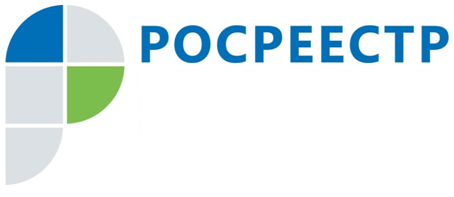 #РосреестрРеестр наименований географических объектовВ Чеченской Республике проводится сверка на соответствие госкаталогу наименования гидрографических объектов, расположенных на территории республики. Мероприятие проводит Управление Росреестра по Чеченской Республике совместно с Министерством природных ресурсов и охраны окружающей среды Чеченской Республики. Управление Росреестра по Чеченской Республике проводит работы по выявлению не включенных в Государственный каталог географических названий (ГКГН) наименований географических объектов, контролирует соблюдение требований законодательства в этой сфере, употребление наименований географических объектов в документах, картографических и иных изданиях, на дорожных знаках и различных указателях. В рамках государственного геодезического надзора обеспечивается соблюдение требований законодательства о наименованиях географических объектов на территории республики.На территории Чеченской Республики насчитывается 364 географических названия населенных пунктов, около 800 зарегистрированных географических названий природных объектов, в которые входят названия гор, вершин, рек, ручьев, лесов. Являясь составной частью исторического и культурного наследия народов России, наименования географических объектов охраняются государством. Произвольная замена одних наименований географических объектов другими, употребление искаженных наименований географических объектов не допускается, - прокомментировал заместитель руководителя Управления Росреестра по Чеченской Республике Абу Шаипов.Справочно: Актуальный реестр наименований географических объектов размещен на официальном сайте «Роскадастра»: https://kadastr.ru/services/gosudarstvennyy-katalog-geograficheskikh-nazvaniy/Заместитель руководителя Управления Росреестра по Чеченской РеспубликеА.Л. Шаипов